ORDEM DO DIAVANESSA BRESSAN KOEHLER Coordenadora                                                                           ___________________________________ENODES SOARES FERREIRAConselheiro suplente                                                                              ______________________________KAREN MAYUMI MATSUMOTO                                              _______________________________                                                          Coordenadora adjuntaConsiderando a necessidade aprovação da Súmula da 5ª Reunião Ordinária de 2022 da CED CAU/MT. Considerando ainda, a explanação realizada pelo Jurídico do CAU/MT na 119ª Reunião Plenária do CAU/MT, de 15 de janeiro de 2022 sobre a aprovação de súmulas e ata por conselheiros.Desta forma, a CED CAU/MT 2022 aprova a Súmula citada na 7ª Reunião Ordinária da CED CAU/MT de 2022, em 01/12/2022.VANESSA BRESSAN KOEHLER Coordenadora                                                                           ____________________________________enodes SOARES FERREIRAMembro                                                                                                ______________________________WEVERTHON FOLES VERAS                                                            _____________________________Membro                                                                                                 ______________________________ALMIR SEBASTIÃO RIBEIRO DE SOUZAMembrogDATA27 de outubro de 2022 HORÁRIO14h30min às 16h30minLOCALCuiabá – MTCuiabá – MTCuiabá – MTParticipantesVanessa Bressan KoehlerCoordenadora ParticipantesEnodes Soares FerreiraConselheiro SuplenteKaren Mayumi MatsumotoCoordenadora adjuntaAssessoriaThatielle Badini Carvalho dos SantosThatielle Badini Carvalho dos SantosAssessoria JurídicaVinícius de Arruda FalcãoVinícius de Arruda FalcãoAssessoria JurídicaJane MachadoJane MachadoVERIFICAÇÃO DE QUÓRUMVERIFICAÇÃO DE QUÓRUMResponsávelCoordenadora Vanessa Bressan KoehlerComunicadoPresentes os conselheiros Enodes Soares Ferreira, Vanessa Bressan Koehler e Karen Mayumi Matsumoto.LEITURA, DISCUSSÃO E APROVAÇÃO DA SÚMULALEITURA, DISCUSSÃO E APROVAÇÃO DA SÚMULAResponsávelAssessoria da Presidência e ComissõesComunicado Não houve leitura e discussão de súmulas.COMUNICAÇÕESCOMUNICAÇÕESResponsávelAssessoria da Presidência e ComissõesComunicadoNão houve comunicações.VERIFICAÇÃO DE PAUTAVERIFICAÇÃO DE PAUTAResponsávelCoordenadora Vanessa Bressan KoehlerComunicadoLeitura da pauta e início dos trabalhos. Houve sugestão de retirada de pauta dos seguintes protocolos:1460953/2022 – retirado de pauta para discussão em reunião posterior660633/2018 - ausência do conselheiro relator Rafael Leandro Rodrigues dos Santos1002139/2019 - retirada de pauta para análise em reunião posterior, necessita de análise minuciosa1057576/2020 - ausência do conselheiro relator Elisangela Fernandes Bokorni975642/2019 - ausência do conselheiro relator Elisangela Fernandes Bokorni1057565/2020 - ausência do conselheiro relator Elisangela Fernandes Bokorni1057519/2020 - ausência do conselheiro relator Elisangela Fernandes Bokorni1057567/2020 - ausência do conselheiro relator Elisangela Fernandes Bokorni1057515/2020 - ausência do conselheiro relator Elisangela Fernandes Bokorni1471349/2022 - ausência do conselheiro relator Elisangela Fernandes Bokorni1555649/2022 - ausência do conselheiro relator Weverthon Foles Veras792272/2018 – será analisado em reunião posterior, tendo em vista a insuficiência de quórum ao final desta reuniãoAprovada a retirada de pauta dos protocolos citados.1Protocolo 1469576/2022 – Processo de Ética e DisciplinaRelator ) Vanessa Bressan KoehlerEncaminhamentoNenhum dos conselheiros presentes se declara impedido ou suspeito de atuar no processo.Recebida a denúncia, a Comissão de Ética e Disciplina do CAU/MT, com base no disposto no artigo 19, por intermédio da Coordenador (a), nomeia como relator (a) do presente processo o (a) Conselheiro (a) Vanessa Bressan Koehler para apreciação.Cuiabá - MT, 27 de outubro de 2022.VANESSA BRESSAN KOEHLER Coordenadora da Comissão de Ética e Disciplina – CED-CAU/MT2Protocolo 877310/2019 – Processo de Ética e DisciplinaRelator EncaminhamentoFoi realizada declaração de impedimento e suspeição, e houve a retirada de pauta do processo para apreciação em reunião posterior.3Protocolo 404744/2016 – Processo de Ética e DisciplinaRelator ENODES SOARES FERREIRAEncaminhamentoFoi realizada declaração de impedimento e suspeição, designação ao conselheiro Enodes Soares Ferreira para relatoria e houve a retirada de pauta do processo para apreciação em reunião posterior.4Protocolo 404268/2016 – Processo de Ética e DisciplinaRelator Karen Mayumi MatsumotoEncaminhamentoNenhum dos conselheiros presentes se declara impedido ou suspeito de atuar no processo.Recebida a denúncia, a Comissão de Ética e Disciplina do CAU/MT, com base no disposto no artigo 19, por intermédio da Coordenador (a), nomeia como relator (a) do presente processo o (a) Conselheiro (a): Karen Mayumi Matsumoto para apreciação.Cuiabá - MT, 27 de outubro de 2022.VANESSA BRESSAN KOEHLER Coordenadora da Comissão de Ética e Disciplina – CED-CAU/MT5Protocolo 404270/2016 – Processo de Ética e DisciplinaRelator Vanessa Bressan KoehlerEncaminhamentoNenhum dos conselheiros presentes se declara impedido ou suspeito de atuar no processo.Recebida a denúncia, a Comissão de Ética e Disciplina do CAU/MT, com base no disposto no artigo 19, por intermédio da Coordenador (a), nomeia como relator (a) do presente processo o (a) Conselheiro (a) Vanessa Bressan Koehler para apreciação.Cuiabá - MT, 27 de outubro de 2022,VANESSA BRESSAN KOEHLERCoordenadora da Comissão de Ética e Disciplina – CED-CAU/MT6Protocolo 404787/2016 – Processo de Ética e DisciplinaRelator Enodes Soares FerreiraEncaminhamentoNenhum dos conselheiros presentes se declara impedido ou suspeito de atuar no processo.Recebida a denúncia, a Comissão de Ética e Disciplina do CAU/MT, com base no disposto no artigo 19, por intermédio da Coordenador (a), nomeia como relator (a) do presente processo o (a) Conselheiro (a) Enodes Soares Ferreira para apreciação.Cuiabá - MT, 27 de outubro de 2022.VANESSA BRESSAN KOEHLER Coordenadora da Comissão de Ética e Disciplina – CED-CAU/MT7Protocolo 1497241/2022 – Processo de Ética e DisciplinaRelator Karen Mayumi MatsumotoEncaminhamentoNenhum dos conselheiros presentes se declara impedido ou suspeito de atuar no processo.Recebida a denúncia, a Comissão de Ética e Disciplina do CAU/MT, com base no disposto no artigo 19, por intermédio da Coordenador (a), nomeia como relator (a) do presente processo o (a) Conselheiro (a) Karen Mayumi Matsumoto para apreciação.Cuiabá - MT, 27 de outubro de 2022.VANESSA BRESSAN KOEHLER Coordenadora da Comissão de Ética e Disciplina – CED-CAU/MT8Protocolo nº 1466107/2022 – ARQCAST 2022Relator CED CAU/MTEncaminhamentoApós discussão com os conselheiros presentes, resolveram que o próximo episódio disponível à CED deveria ter o tema Mídias Sociais, e ter como convidados Giedre Ezer e Matozalem Souza Santana.9Sem protocolo – CALENDÁRIO DE REUNIÃO CED CAU/MT 2023Relator CED CAU/MTEncaminhamentoApós discussão com os conselheiros presentes, a Comissão de ética e Disciplina do CAU/MT emitiu a Deliberação nº 242/2022, pela qual DELIBEROU:Aprovar o calendário de reunião de janeiro de 2023 da Comissão de Ética e Disciplina do CAU/MT, a ser realizado em 24 de janeiro de 2023.Aprovar que o Calendário anual de reunião de fevereiro a dezembro de 2023 da CED CAU/MT será realizado pela nova composição da CED CAU/MT – exercício 2023.	3. Encaminhar a referida deliberação para apreciação do Conselho Diretor.Com 03 votos favoráveis dos Conselheiros: Vanessa Bressan Koehler, Karen Mayumi Matsumoto, Enodes Soares Ferreira, 00 votos contrários; 00 abstenções.10Protocolo 775196/2018 – Processo de Ética e DisciplinaRelator Karen Mayumi MatsumotoEncaminhamentoO conselheiro Enodes Soares Ferreira não se declara impedido ou suspeito de atuar no processo.O conselheiro relator solicita diligência:“Vislumbra-se que aportaram documentos novos aos autos, conforme despacho do Processo nº 750209/2018 (fls. 112/135).Na luz do princípio do contraditório e ampla defesa determino a intimação do denunciado para manifestar acerca dos documentos, no prazo de 10 (dez) dias.Cumpra-seCuiabá, MT, 02 de setembro de 2022.Arq. e Urb. KAREN MAYUMI MATSUMOTOConselheira Relatora”11Protocolo 390810/2016 – Processo de Ética e DisciplinaRelator Karen Mayumi MatsumotoEncaminhamentoO conselheiro Enodes Soares Ferreira não se declara impedido ou suspeito de atuar no processo.O conselheiro relator solicita diligência:“Vislumbro como pontos controvertidos a realização das atividades de projetos apresentadas nos autos do processo, e por conseguinte, peço que especifiquem as provas que desejam produzir, indicando com objetividade a sua produção. Ato contínuo, determino a intimação da parte denunciada para que no prazo de 10 (dez) dias especifique as provas para esclarecer os fatos controvertidos do processo, nos termos do art. 31, da Resolução CAU/BR n.º 143/2017.Cuiabá, MT, 27 de outubro de 2022.Karen Mayumi Matsumoto Conselheira Relatora”12Protocolo n° 1091050/2020 – Processo de Ética e DisciplinaRelator Enodes Soares FerreiraEncaminhamentoApós relatório e discussão com os conselheiros presentes, a Comissão de ética e Disciplina do CAU/MT emitiu a Deliberação nº 243/2022, pela qual DELIBEROU: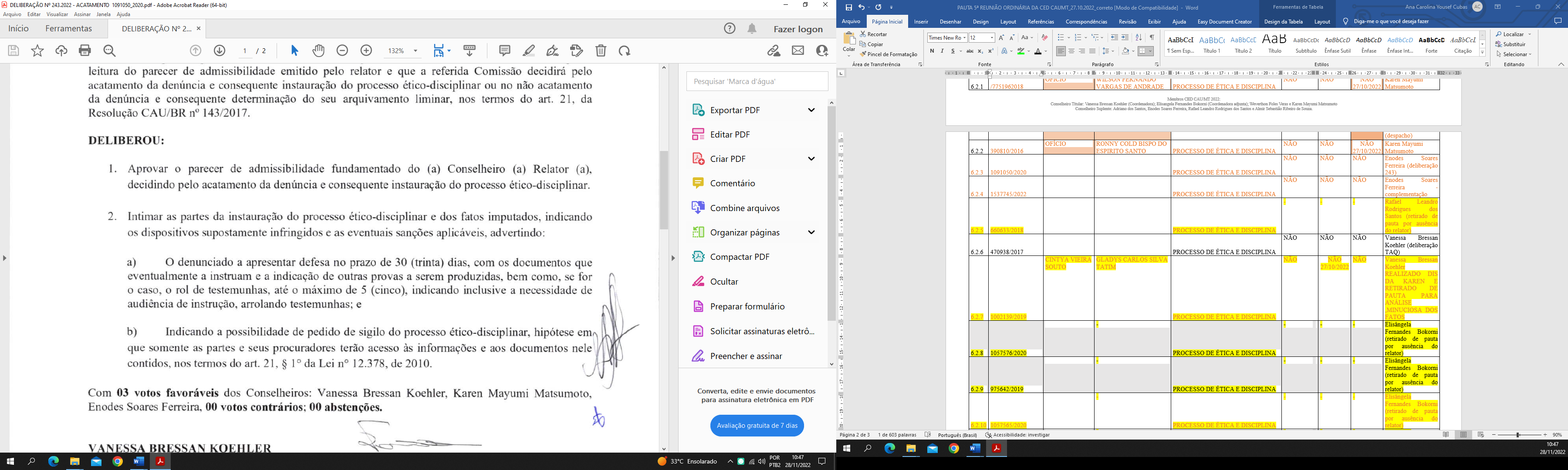 13Protocolo 1537745/2022 – Processo de Ética e DisciplinaRelator Enodes Soares FerreiraEncaminhamentoO conselheiro relator solicita diligência:“Solicitação de correção ou complementação da denúncia:Solicito a complementação da denúncia, uma vez que não preenche os requisitos do art. 11, dos incisos III, IV e V, conforme relatório acima identificado, deve, nos termos do art. 20, §2º, todos da Resolução nº 143 do CAU/BR, de 23 de junho de 2017. Dessa forma, a denunciante deve ser intimada para que no prazo de 10 (dez) dias proceda à complementação necessária outras provas a serem produzidas, bem como, se for o caso, o rol de testemunhas, até o máximo de 5 (cinco), a identificação dos Registros de Responsabilidade Técnica (RRT) relativos às atividades desenvolvidas e documentos que eventualmente instruam a denúncia, inclusive do laudo apresentado, de forma que comprove a relação contratual entre o denunciante e o denunciado, visto que, o contrato anexado conjuntamente com a denúncia não se encontra assinado pelo contratante e nem pelo contratado, sob pena de arquivamento liminar.Cuiabá, MT, 27 de outubro de 2022.                ____________________________ENODES SOARES FERREIRA Conselheiro Relator”14Protocolo 470938/2017 – Processo de Ética e DisciplinaRelator Vanessa Bressan KoehlerEncaminhamentoFoi discutida a matéria e decidiu-se pela inclusão do protocolo na reunião de 10/11/2022 para apreciação e deliberação.ENCERRAMENTO A Coordenadora Vanessa Bressan Koehler declara encerrada a Reunião da CED às 16h30min.